Администрация муниципального района«Сухиничский район»Калужская областЬПОСТАНОВЛЕНИЕот 11.12.2018№ 1017Об утверждении Административного регламента по предоставлению муниципальной услуги «Выдача разрешений на ввод объектов в эксплуатацию»(в редакции от 13.02.2020 №115)(в редакции от 10.11.2020 №931)В соответствии со статьей 55 (в редакции от 13.02.2020 №115)Градостроительного кодекса Российской Федерации, Федеральным законом от 06.10.2003 № 131-ФЗ «Об общих принципах организации местного самоуправления в Российской Федерации», руководствуясь Уставом муниципального района «Сухиничский район», администрация МР «Сухиничский район» ПОСТАНОВЛЯЕТ:1.Утвердить прилагаемый административный регламент предоставления муниципальной услуги «Выдача разрешений на ввод объектов в эксплуатацию». 2. Отделу градостроительства, архитектуры, имущественных и земельных отношений администрации МР «Сухиничский район»:2.1. Обеспечить предоставление муниципальной услуги «Выдача разрешений на ввод объектов в эксплуатацию» в соответствии с административным регламентом.2.2. Организовать общедоступные места ознакомления с административным регламентом предоставления муниципальной услуги.3.Настоящее постановление вступает в силу со дня его официального обнародования и подлежит размещению на официальном сайте администрации МР «Сухиничский район».4. Контроль за исполнением настоящего постановления возложить на заместителя главы администрации муниципального района «Сухиничский район» А.Н. Сковородникова.Глава администрации МР «Сухиничский район                                                     А.С. КолесниковАДМИНИСТРАТИВНЫЙ РЕГЛАМЕНТ
ПРЕДОСТАВЛЕНИЯ МУНИЦИПАЛЬНОЙ УСЛУГИ
«ВЫДАЧА РАЗРЕШЕНИЙ НА ВВОД ОБЪЕКТОВ В ЭКСПЛУАТАЦИЮ»1. Общие положенияАдминистративный регламент предоставления муниципальной услуги «Выдача разрешений на ввод объектов в эксплуатацию» (далее - Административный регламент) определяет сроки и последовательность действий (административных процедур) администрации муниципального района «Сухиничский район» при оказании муниципальной услуги по выдаче разрешений на ввод объектов в эксплуатацию (далее - муниципальная услуга).1.2. Заявителями на предоставление муниципальной услуги являются физические или юридические лица, обеспечивающие на принадлежащем им земельном участке строительство, реконструкцию, капитальный ремонт объектов капитального строительства, а также выполнение инженерных изысканий, подготовку проектной документации для их строительства, реконструкции, капитального ремонта, именуемые застройщиками, либо их представители, действующие на основании доверенности, оформленной в соответствии с законодательством Российской Федерации (далее – заявитель).1.3. Порядок информирования о правилах предоставления муниципальной услуги:Информация, предоставляемая заинтересованным лицам о муниципальной услуге, является открытой и общедоступной.Информирование о правилах предоставления муниципальной услуги включает в себя информирование непосредственно в отделе градостроительства, архитектуры, имущественных и земельных отношений, а также с использованием средств телефонной и почтовой связи, посредством размещения информации в сети Интернет, средствах массовой информации, на информационном стенде, иным способом, позволяющим осуществлять информирование.Возможно оказание данной услуги через многофункциональный центр «Мои документы» по адресу: г. Сухиничи, ул. Ленина, д. 56, а также через Единый портал государственных услуг в сети интернет (https://www.gosuslugi.ru/).1.3.1. Информация о месте нахождения и графике работы отдела, предоставляющего муниципальную услугу.Местонахождение отдела градостроительства, архитектуры, имущественных и земельных отношений:249270, Калужская обл., г. Сухиничи, ул. Ленина, д. 56а.Телефоны для справок: (48451) 5-10-38.Специалистами отдела градостроительства, архитектуры, имущественных и земельных отношений осуществляются прием, консультирование заинтересованных в предоставлении муниципальной услуги лиц в соответствии со следующим графиком работы:понедельник - четверг: 8.00-13.00; 14.00-17.15 пятница - 8.00-13.00; 14.00-16.00 (суббота, воскресенье - выходные дни).Адреса электронной почты: asuhin@adm.kaluga.ruАдрес сайта: http://www.info-suhinichi.ru/Порядок получения заявителями информации (консультаций) по вопросам предоставления муниципальной услуги.Для получения информации (консультации) о процедуре предоставления муниципальной услуги (в том числе о ходе исполнения услуги) заявители могут обратиться:в устном виде на личном приеме в отдел градостроительства, архитектуры, имущественных и земельных отношений;в письменном виде почтой в адрес администрации муниципального района «Сухиничский район»;посредством телефонной связи у сотрудников отдела градостроительства, архитектуры, имущественных и земельных отношений.Информирование (консультирование) производится по вопросам предоставления муниципальной услуги, в том числе:установления права заявителя на предоставление ему муниципальной услуги;перечня документов, необходимых для предоставления муниципальной услуги;источника получения документов, необходимых для предоставления услуги;времени приема заявителей и выдачи результатов предоставления муниципальной услуги;оснований для отказа в предоставлении муниципальной услуги;порядка обжалования действий (бездействия) и решений, осуществляемых и принимаемых в ходе исполнения муниципальной услуги.В любое время с момента приема документов заявитель имеет право на получение информации о ходе исполнения муниципальной услуги, обратившись в установленном порядке в устном виде, посредством телефонной связи или личного посещения, а также в письменном виде.Основными требованиями к информированию (консультированию) заинтересованных лиц являются:достоверность и полнота информирования об услуге;четкость в изложении информации об услуге;удобство и доступность получения информации об услуге;оперативность предоставления информации об услуге.1.3.3. Обязанности должностных лиц при информировании (консультировании) по вопросам предоставления муниципальной услуги:При информировании о порядке предоставления муниципальной услуги посредством телефонной связи ответственный специалист отдела, сняв трубку, должен назвать наименование своего отдела, должность, фамилию, имя, отчество.Разговор по телефону не должен продолжаться в среднем более 10 минут.При невозможности специалиста отдела, принявшего звонок, самостоятельно ответить на поставленный вопрос он должен переадресовать его другому должностному лицу или заведующему отделом и сообщить об этом заинтересованному лицу, указав номер телефона.Индивидуальное устное информирование осуществляется ответственным специалистом отдела при личном обращении заинтересованных лиц за информацией.Ответственный специалист отдела, осуществляющий устное информирование на личном приеме, должен принять все необходимые меры для дачи полного ответа на поставленные вопросы, в случае необходимости - с привлечением компетентных специалистов. Время ожидания заинтересованных лиц при индивидуальном устном информировании не может превышать в среднем 15 минут. Индивидуальное устное информирование осуществляется в среднем не более 15 минут.В случае, если для подготовки ответа требуется продолжительное время, специалист отдела, осуществляющий индивидуальное устное информирование, может предложить заинтересованному лицу обратиться за необходимой информацией в письменном виде либо согласовать другое время для устного информирования.При устном обращении заинтересованных лиц специалист отдела, осуществляющий прием и информирование, дает ответ самостоятельно. Если специалист отдела не может в данный момент ответить на вопрос самостоятельно, то он может предложить обратиться с вопросом в письменной форме либо согласовать другое время для получения консультации.Специалист отдела, осуществляющий консультирование (по телефону или на личном приеме), должен корректно и внимательно относиться к заявителям, не унижая их чести и достоинства. Консультирование должно проводиться без больших пауз, лишних слов и эмоций. Во время разговора специалист отдела должен произносить слова четко, излагать информацию подробно.Индивидуальные письменные обращения заявителей осуществляются путем почтовых отправлений либо предоставляются лично в администрацию муниципального района «Сухиничский район».Подготовка ответа на письменное обращение осуществляется в порядке и сроки, установленные Федеральным законом от 2 мая 2006 г. N59-ФЗ "О порядке рассмотрения обращений граждан Российской Федерации".1.3.4. Требования к размещению и оформлению визуальной, текстовой и мультимедийной информации.Тексты информационных материалов печатаются удобным для чтения шрифтом, без исправлений, наиболее важные места подчеркиваются. На информационном стенде, размещенном в помещении, где осуществляется предоставление муниципальной услуги, и в сети Интернет размещается информация о местонахождении и графике работы уполномоченного структурного подразделения, на которое возложено предоставление данной муниципальной услуги, а также текст административного регламента.Раздел II. СТАНДАРТ ПРЕДОСТАВЛЕНИЯ МУНИЦИПАЛЬНОЙ УСЛУГИНаименование муниципальной услуги: «Выдача разрешений на ввод объектов в эксплуатацию».Муниципальная услуга предоставляется администрацией муниципального района «Сухиничский район» (далее - Администрация) и осуществляется через отдел градостроительства, архитектуры, имущественных и земельных отношений Администрации (далее отдел архитектуры), многофункциональный центр «Мои документы» (далее - МФЦ) или Единый портал государственных услуг (далее - ЕПГУ).Результатом предоставления муниципальной услуги является выдача разрешения на ввод объекта в эксплуатацию на бумажном носителе (при личном обращении заявителя в Администрацию), либо через Единый портал государственных услуг (ЕПГУ), либо через многофункциональный центр.Срок предоставления муниципальной услуги.Срок предоставления муниципальной услуги не должен превышать 5 рабочих дней (в редакции от 13.02.2020 №115) и начинает исчисляться с даты поступления запроса о выдаче разрешения на ввод объекта в эксплуатацию в Администрацию.Правовые основания для предоставления муниципальной услуги.Предоставление муниципальной услуги осуществляется в соответствии с:Конституцией Российской Федерации;Градостроительным кодексом Российской Федерации;Федеральным законом от 06.10.2003 № 131-ФЗ «Об общих принципах организации местного самоуправления в Российской Федерации»;Федеральным законом от 27.07.2010 № 210-ФЗ «Об организации предоставления государственных и муниципальных услуг»;Федеральным законом от 29.12.2004 № 191-ФЗ «О введении в действие Градостроительного кодекса Российской Федерации»;Земельным кодексом Российской Федерации;Федеральным законом от 22.07.2008 N123-ФЗ «Технический регламент о требованиях пожарной безопасности»;Федеральным законом от 30.12.2009 № 384-ФЗ «Технический регламент о безопасности зданий и сооружений»;постановлением Правительства РФ от 16.02.2008 № 87 «О составе разделов проектной документации и требованиях к их содержанию»;приказом Министерства строительства и жилищно-коммунального хозяйства Российской Федерации от 19.02.2015 N117/пр «Об утверждении формы разрешения на строительство и формы разрешения на ввод объекта в эксплуатацию»;Законом Калужской области от 04.10.2004 № 344-ОЗ «О градостроительной деятельности в Калужской области»;Постановлением Правительства Калужской области от 28.09.2017 № 551 «О случаях, в которых направление документов, необходимых для выдачи разрешения на строительство и разрешения на ввод объекта в эксплуатацию, осуществляется исключительно в электронной форме»;Правилами землепользования и застройки городских и сельских поселений Сухиничского района;Уставом муниципального района «Сухиничский район».Перечень документов, необходимых для предоставления муниципальной услуги.2.6.1.В целях получения муниципальной услуги заявитель самостоятельно представляет:заявление о предоставлении муниципальной услуги (приложение № 1).Для физических лиц вместе с заявлением должно быть представлено заявление - согласие на обработку персональных данных (приложение № 2).Юридические лица представляют заявления на официальном бланке (при его наличии), подпись руководителя или уполномоченного лица заверяется печатью юридического лица.Заявление подписывается заявителем лично, либо его уполномоченным представителем;акт приемки объекта капитального строительства (в случае осуществления строительства, реконструкции на основании договора строительного подряда);акт, подтверждающий соответствие параметров построенного, реконструированного объекта капитального строительства проектной документации, в том числе требованиям энергетической эффективности и требованиям оснащенности объекта капитального строительства приборами учета используемых энергетических ресурсов, и подписанный лицом, осуществляющим строительство (лицом, осуществляющим строительство, и застройщиком или техническим заказчиком в случае осуществления строительства, реконструкции на основании договора строительного подряда, а также лицом, осуществляющим строительный контроль, в случае осуществления строительного контроля на основании договора).Документ должен содержать информацию о нормативных значениях показателей, включенных в состав требований энергетической эффективности объекта капитального строительства, и о фактических значениях таких показателей, определенных в отношении построенного, реконструированного объекта капитального строительства в результате проведенных исследований, замеров, экспертиз, испытаний, а также иную информацию, на основе которой устанавливается соответствие такого объекта требованиям энергетической эффективности и требованиям его оснащенности приборами учета используемых энергетических ресурсов.документы, подтверждающие соответствие построенного, реконструированного объекта капитального строительства техническим условиям и подписанные представителями организаций, осуществляющих эксплуатацию сетей инженерно-технического обеспечения (при их наличии);схема, отображающая расположение построенного, реконструированного объекта капитального строительства, расположение сетей инженерно-технического обеспечения в границах земельного участка и планировочную организацию земельного участка и подписанная лицом, осуществляющим строительство (лицом, осуществляющим строительство, и застройщиком или заказчиком в случае осуществления строительства, реконструкции на основании договора строительного подряда), для размещения такой копии в информационной системе обеспечения градостроительной деятельности;документ, подтверждающий заключение договора обязательного страхования гражданской ответственности владельца опасного объекта за причинение вреда в результате аварии на опасном объекте в соответствии с законодательством Российской Федерации об обязательном страховании гражданской ответственности владельца опасного объекта за причинение вреда в результате аварии на опасном объекте;акт приемки выполненных работ по сохранению объекта культурного наследия, утвержденный соответствующим органом охраны объектов культурного наследия, определенным Федеральным законом от 25 июня 2002 года № 73-ФЗ «Об объектах культурного наследия (памятниках истории и культуры) народов Российской Федерации», при проведении реставрации, консервации, ремонта этого объекта и его приспособления для современного использования;технический план объекта капитального строительства, подготовленный в соответствии с Федеральным законом от 13 июля 2015 года № 218-ФЗ «О государственной регистрации недвижимости».2.6.2. Правительством Российской Федерации могут устанавливаться помимо предусмотренных пунктом 2.6.1 иные документы, необходимые для получения разрешения на ввод объекта в эксплуатацию, в целях получения в полном объеме сведений, необходимых для постановки объекта капитального строительства на государственный учет.2.6.3. Документы, необходимые для получения муниципальной услуги, находящиеся в распоряжении Администрации:градостроительный план земельного участка или в случае строительства, реконструкции линейного объекта проект планировки территории и проект межевания территории (за исключением случаев, при которых для строительства, реконструкции линейного объекта не требуется подготовка документации по планировке территории);разрешение на строительство.2.6.4. Перечень документов, необходимых для получения разрешения на ввод объекта в эксплуатацию, запрашиваемых с использованием системы межведомственного взаимодействия:1) сведения о правоустанавливающих документах на земельный участок, в том числе соглашение об установлении сервитута, решение об установлении публичного сервитута, необходимые для получения разрешения на ввод объекта в эксплуатацию, запрашиваются в Управлении Федеральной службы государственной регистрации, кадастра и картографии по Калужской области или в филиале ФГБУ «ФКП Росреестра» по Калужской области. (в редакции от 13.02.2020 №115)2) заключение органа государственного строительного надзора (в случае, если предусмотрено осуществление государственного строительного надзора в соответствии с частью 1 статьи 54 Градостроительного Кодекса РФ) о соответствии построенного, реконструированного объекта капитального строительства требованиям проектной документации, в том числе требованиям энергетической эффективности и требованиям оснащенности объекта капитального строительства приборами учета используемых энергетических ресурсов, заключение уполномоченного на осуществление федерального государственного экологического надзора федерального органа исполнительной власти (далее - орган федерального государственного экологического надзора), выдаваемое в случаях, предусмотренных частью 7 статьи 54 Градостроительного Кодекса РФ.Заключение должно содержать информацию о нормативных значениях показателей, включенных в состав требований энергетической эффективности объекта капитального строительства, и о фактических значениях таких показателей, определенных в отношении построенного, реконструированного объекта капитального строительства в результате проведенных исследований, замеров, экспертиз, испытаний, а также иную информацию, на основе которой устанавливается соответствие такого объекта требованиям энергетической эффективности и требованиям его оснащенности приборами учета используемых энергетических ресурсов. При строительстве, реконструкции многоквартирного дома заключение органа государственного строительного надзора также должно содержать информацию о классе энергетической эффективности многоквартирного дома, определяемом в соответствии с законодательством об энергосбережении и о повышении энергетической эффективности.Указанные документы или их копии могут быть представлены заявителем по собственной инициативе.2.6.5. Для получения разрешения на ввод объекта в эксплуатацию разрешается требовать только указанные в пункте 2.6.1 Административного регламента документы. Указанные документы, могут быть направлены в электронной форме.Постановлением Правительства Калужской области от 28.09.2017 № 551 установлено, что указанные документы направляются исключительно в электронной форме в случае, если проектная документация объекта капитального строительства и (или) результаты инженерных изысканий, выполненных для подготовки такой проектной документации, документы, необходимые для проведения государственной экспертизы проектной документации и (или) результатов инженерных изысканий, представлялись в электронной форме.Основанием для отказа в приеме документов, необходимых для оказания муниципальной услуги, является обращение представителя заявителя без доверенности (либо по окончании срока доверенности), оформленной в соответствии с законодательством Российской Федерации, а также представление документов, имеющих подчистки, приписки, исправления, не позволяющие однозначно истолковать их содержание.Исчерпывающий перечень оснований для приостановлении или отказа в предоставлении муниципальной услуги.2.8.1. Основаниями для отказа оказания муниципальной услуги являются:отсутствие документов, указанных в пунктах 2.6.1 - 2.6.4 Административного регламента;несоответствие объекта капитального строительства требованиям к строительству, реконструкции объекта капитального строительства, установленным на дату выдачи представленного для получения разрешения на строительство градостроительного плана земельного участка, или в случае строительства, реконструкции, капитального ремонта линейного объекта требованиям проекта планировки территории и проекта межевания территории (за исключением случаев, при которых для строительства, реконструкции линейного объекта не требуется подготовка документации по планировке территории);несоответствие объекта капитального строительства требованиям, установленным в разрешении на строительство;несоответствие параметров построенного, реконструированного объекта капитального строительства проектной документации;несоответствие объекта капитального строительства разрешенному использованию земельного участка и (или) ограничениям, установленным в соответствии с земельным и иным законодательством Российской Федерации на дату выдачи разрешения на ввод объекта в эксплуатацию, за исключением случаев, если указанные ограничения предусмотрены решением об установлении или изменении зоны с особыми условиями использования территории, принятым в случаях, предусмотренных пунктом 9 части 7 статьи 51 Градостроительного кодекса РФ, и строящийся, реконструируемый объект капитального строительства, в связи с размещением которого установлена или изменена зона с особыми условиями использования территории, не введен в эксплуатацию.2.8.2.Основанием для отказа в выдаче разрешения на ввод объекта в эксплуатацию, кроме указанных в пункте 2.11 Административного регламента оснований, является невыполнение застройщиком требований, предусмотренных частью 9 статьи 55 Градостроительного кодекса РФ. В таком случае разрешение на ввод объекта в эксплуатацию выдается только после передачи безвозмездно в Администрациюкопии схемы, отображающей расположение построенного, реконструированного объекта капитального строительства, расположение сетей инженерно-технического обеспечения в границах земельного участка и планировочную организацию земельного участка, для размещения такой копии в государственной информационной системе обеспечения градостроительной деятельности».(в редакции от 13.02.2020 №115)2.8.3. Основания для приостановления в предоставлении муниципальной услуги не предусмотрены.2.9. Муниципальная услуга предоставляется бесплатно.2.10. Максимальный срок ожидания в очереди для заявителей при подаче уведомления об окончании строительства и при получении результата предоставления муниципальной услуги – не более 15 минут.2.11. Регистрация уведомления об окончании строительства, поступившего в ходе личного обращения заявителем в орган, оказывающий услугу, осуществляется в течение 15 минут с момента поступления указанного уведомления.Уведомление об окончании строительства, поступившее в орган, оказывающий услугу, с помощью Единого портала или через МФЦ, регистрируется сотрудником администрации или специалистом МФЦ в день поступления.2.12. Требования, предъявляемые к месту предоставления муниципальной услуги.Здание (строение), в котором располагается уполномоченное структурное подразделение, должно быть расположено в шаговой доступности для заявителей от остановок общественного транспорта. Путь от остановок общественного транспорта до мест предоставления муниципальной услуги по возможности оборудуется соответствующими информационными указателями. Вход в здание должен иметь удобную лестницу с поручнями, а также пандус для беспрепятственного передвижения инвалидных колясок. Здание должно быть оборудовано противопожарной системой и средствами пожаротушения, системой оповещения о возникновении чрезвычайной ситуации.Помещение для приема заявителей должно быть оснащено стульями, столами, компьютером с возможностью печати. Уполномоченные лица, осуществляющие прием и информирование, обеспечиваются личными идентификационными карточками и (или) настольными табличками. В местах приема заявителей на видном месте размещаются схемы расположения средств пожаротушения и путей эвакуации посетителей и работников уполномоченного органа.На территории, прилегающей к месторасположению уполномоченного структурного подразделения, оборудуются места для парковки автотранспортных средств, в том числе для парковки специальных транспортных средств инвалидов. Доступ заявителей к парковочным местам является бесплатным.Администрацией обеспечивается создание инвалидам следующих условий доступности услуг в соответствии с требованиями, установленными законодательными и иными нормативными правовыми актами:условия беспрепятственного доступа к объекту (зданию, помещению), в котором она предоставляется, а также для беспрепятственного пользования транспортом, средствами связи и информации;возможность самостоятельного передвижения по территории, на которой расположены объекты (здания, помещения), в которых предоставляются услуги, а также входа в такие объекты и выхода из них, посадки в транспортное средство и высадки из него, в том числе с использование кресла-коляски;сопровождение инвалидов, имеющих стойкие расстройства функции зрения и самостоятельного передвижения; надлежащее размещение оборудования и носителей информации, необходимых для обеспечения беспрепятственного доступа инвалидов кобъектам (зданиям, помещениям), в которых предоставляются услуги, и к услугам с учетом ограничений их жизнедеятельности;допуск сурдопереводчика и тифлосурдопереводчика;допуск собаки-проводника на объекты (здания, помещения), в которых предоставляются услуги;оказание инвалидам помощи в преодолении барьеров, мешающих получению ими услуг наравне с другими лицами.В случае невозможности полностью приспособить объект с учетом потребностей инвалидов в соответствии с частью 4 статьи 15 Федерального закона «О социальной защите инвалидов в Российской Федерации», администрация должна принимать меры для обеспечения доступа инвалидов к месту предоставления услуги, либо, когда это возможно, обеспечить ее предоставление по месту жительства инвалида или в дистанционном режиме.2.13. Показателями доступности и качества муниципальной услуги являются:2.13.1. Показателями доступностиналичие транспортной доступности к местам предоставления муниципальной услуги;размещение информации о порядке предоставления муниципальной услуги и формы заявления в сети «Интернет» на официальном сайте администрации муниципального района «Сухиничский район» и на Портале органов власти Калужской области.2.13.2. Показателями качества предоставления муниципальной услуги являются:соблюдение срока предоставления муниципальной услуги;соблюдение сроков ожидания в очереди при предоставлении муниципальной услуги;отсутствие поданных в установленном порядке жалоб на решения или действия (бездействие), принятые или осуществленные при предоставлении муниципальной услуги.количество взаимодействий заявителя с муниципальными служащими в процессе предоставления муниципальной услуги - 2. 2.14. Особенности предоставления муниципальных услуг в МФЦ и особенности предоставления муниципальных услуг в электронной форме.2.14.1. Порядок приема уведомлений об окончании строительства от заявителей, срок и порядок их регистрации, требования к помещениям для ожидания и приема заявителей в МФЦ устанавливаются в соответствии с документами, регулирующими предоставление государственных и муниципальных услуг на базе МФЦ.2.14.2. Заявителю предоставляется возможность получения информации о муниципальной услуге, а также возможность подачи уведомления об окончании строительства в электронном виде с помощью Единого портала.Уведомление об окончании строительства заверяется электронной подписью в соответствии с постановлением Правительства Российской Федерации от 25.06.2012 № 634 «О видах электронной подписи, использование которых допускается при обращении за получением государственных и муниципальных услуг».РАЗДЕЛ Ш. СОСТАВ, ПОСЛЕДОВАТЕЛЬНОСТЬ И СРОКИ ВЫПОЛНЕНИЯ
АДМИНИСТРАТИВНЫХ ПРОЦЕДУР, ТРЕБОВАНИЯ К ПОРЯДКУ ИХ ВЫПОЛНЕНИЯ, В ТОМ ЧИСЛЕ ОСОБЕННОСТИ ВЫПОЛНЕНИЯ АДМИНИСТРАТИВНЫХ ПРОЦЕДУР В ЭЛЕКТРОННОЙ ФОРМЕ, А ТАКЖЕ ОСОБЕННОСТИ ВЫПОЛНЕНИЯ АДМИНИСТРАТИВНЫХ ПРОЦЕДУР В МФЦПредоставление муниципальной услуги включает в себя следующие административные процедуры:прием, первичная проверка документов, регистрация и направление заявления о предоставлении муниципальной услуги в отдел архитектуры;рассмотрение заявления о предоставлении муниципальной услуги с направлением соответствующих запросов в рамках межведомственного информационного взаимодействия, а также запросов в иные органы и организации;подготовка результатов предоставления муниципальной услуги, их подписание и регистрация;выдача результатов предоставления муниципальной услуги заявителю.В предоставлении муниципальной услуги в части приема заявления с необходимыми документами для предоставления муниципальной услуги, а также выдачи результата предоставления муниципальной услуги может участвовать МФЦ.Порядок взаимодействия специалистов МФЦ с Администрацией при предоставлении	муниципальной	услуги	определяется в соответствии с соглашением, заключенным между МФЦ и Администрацией, а также пункта 3.4 Регламента.Описание административных процедур.Прием, первичная проверка документов, регистрация и направление заявления о предоставлении муниципальной услуги в отдел архитектуры.Основанием для начала административной процедуры является поступление в отдел делопроизводства, кадровой работы, контроля и взаимодействия с поселениями Администрации письменного заявления на предоставление муниципальной услуги, а также поступление заявления из МФЦ, в электронной форме с использованием ЕНГУ.Сотрудник отдела делопроизводства, кадровой работы, контроля и взаимодействия с поселениями Администрации:проверяет оформление заявления о предоставлении муниципальной услуги на предмет полноты указываемых сведений о заявителе;проверяет наличие документа, удостоверяющего полномочия представителя.При наличии оснований, предусмотренных пунктом 2.7 Административного регламента, специалист отдела ставит на заявлении отметку об отказе в приеме документов с обязательным указанием причины отказа, заверяет указанную отметку своей подписью и возвращает заявителю заявление с приложенными к нему документами.В случае отсутствия оснований для отказа в приеме документов, указанных в пункте 2.7 Административного регламента сотрудник отдела делопроизводства, кадровой работы, контроля и взаимодействия с поселениями Администрации осуществляет регистрацию заявления в соответствии с инструкцией по делопроизводству.После регистрации заявление направляется главе Администрации для рассмотрения и визирования.Завизированное заявление направляется заместителю главы Администрации и далее - заведующему отделом градостроительства, архитектуры, имущественных и земельных отношений, который передает его для исполнения специалисту отдела, осуществляющему подготовку разрешения на ввод объекта в эксплуатацию.Результатом административной процедуры является направление специалисту отдела заявления о предоставлении муниципальной услуги.Срок выполнения административной процедуры - не более 1 рабочего дня.В случае подачи заявителем заявления в отдел градостроительства, архитектуры, имущественных и земельных отношений, сотрудник отдела проверяет комплектность и правильность оформления документов.В случае ненадлежащего оформления заявления, несоответствия приложенных к заявлению документов документам, указанным в заявлении, сотрудник отдела градостроительства, архитектуры, имущественных и земельных отношений возвращает документы заявителю и разъясняет причины возврата.В случае надлежащего оформления заявления и соответствия приложенных к нему документов документам, указанным в заявлении, ответственный исполнитель передает заявление и приложенные к нему документы сотруднику отдела делопроизводства, кадровой работы, контроля и взаимодействия с поселениями для регистрации.Рассмотрение заявления о предоставлении муниципальной услуги с направлением соответствующих запросов в рамках межведомственного информационного взаимодействия, а также запросов в иные органы и организации.Основанием для начала административной процедуры является получение заявления сотрудником отдела градостроительства, архитектуры, имущественных и земельных отношений.Сотрудник отдела градостроительства, архитектуры, имущественных и земельных отношений осуществляет проверку заявления на наличие сведений, предусмотренных к заполнению в соответствии с образцом заявления, после чего:а) при установлении наличия оснований для отказа в предоставлении муниципальной услуги, предусмотренных пунктами 2.7 7 Административного регламента, подготавливает письмо в адрес заявителя об отказе в предоставлении муниципальной услуги с указанием причин.б)	при отсутствии оснований для отказа в предоставлении муниципальной услуги, предусмотренных пунктами 2.7 Административного регламента, направляет запросы, предусмотренные пунктом 2.6.4 Административного регламента, в соответствующие органы и организации в электронной форме с использованием системы межведомственного электронного взаимодействия.Продолжительность процедуры в рамках направления запроса с использованием системы межведомственного электронного взаимодействия не должна превышать 5 календарных дней со дня направления запроса. В течение 2 календарных дней, следующих за днем получения запрашиваемой информации (документов), специалист проверяет полноту полученной информации (документов). В случае поступления необходимой информации не в полном объеме или содержащей противоречивые сведения ответственный исполнитель уточняет запрос и направляет его повторно в течение 3-х дней с момента поступления указанной информации (документов).В случае если указанные документы были представлены заявителем по собственной инициативе, направление запросов и выполнение данной административной процедуры не производится.Подготовка результатов предоставления муниципальной услуги, их подписание и регистрация.Основанием для начала административной процедуры является получение ответов на запросы, предусмотренные пунктом 2.6.4 Административного регламента.В случае:получения ответов на запросы, предусмотренные пунктом 2.6.4 Административного регламента, при наличии оснований для отказа в предоставлении муниципальной услуги сотрудник отдела архитектуры подготавливает письмо в адрес заявителя об отказе в предоставлении муниципальной услуги с указанием причин.получения ответов на запросы, предусмотренные пунктом 2.6.4 Административного регламента и в случаях отсутствия оснований для отказа в предоставлении муниципальной услуги сотрудник отдела градостроительства, архитектуры, имущественных и земельных отношений осуществляет подготовку разрешения на ввод объекта в эксплуатацию и отправляет его на согласование для дальнейшего подписания главой Администрации;Разрешение на ввод объекта в эксплуатацию согласовывается должностными лицами Администрации, подписывается главой Администрации и направляется в отдел делопроизводства,	кадровой работы, контроля и взаимодействия с 	поселениями Администрации для регистрации.Проект письма об отказе согласовывается должностными лицами Администрации и вместе с документами, представленными заявителем, направляется для подписание главе Администрации.Подписанные разрешение на ввод объекта в эксплуатацию и письмо об отказе в предоставлении муниципальной услуги регистрируются сотрудником отдела делопроизводства,	кадровой работы,	контроля ивзаимодействия с поселениями Администрации.Результатом административной процедуры является получение сотрудником отдела делопроизводства, кадровой 	работы, контроля	и взаимодействия с поселениями Администрации подписанных разрешений на ввод объектов в эксплуатацию или письменного отказа в предоставлении муниципальной услуги.Срок выполнения административной процедуры в случае подготовки разрешения на ввод объектов в эксплуатацию - не более 5 рабочих дней.Письмо об отказе в предоставлении муниципальной услуги оформляется и подписывается главой Администрации в течение 7-и рабочих дней с момента поступления заявления о предоставлении муниципальной услуги в Администрацию.Выдача результатов предоставления муниципальной услуги заявителю.Основанием для начала административной процедуры является получение сотрудником отдела делопроизводства, кадровой работы, контроля и взаимодействия с поселениями Администрации подписанных разрешений на ввод объектов в эксплуатацию или письменного отказа в предоставлении муниципальной услуги.После получения подписанных разрешений на ввод объектов в эксплуатацию или отказа в предоставлении муниципальной услуги сотрудник отдела делопроизводства, кадровой работы, контроля и взаимодействия с поселениями Администрации осуществляет их регистрацию.После регистрации сотрудник отдела делопроизводства, кадровой работы, контроля и взаимодействия с поселениями Администрации подготавливает комплект документов и материалов по результатам предоставления муниципальной услуги для выдачи заявителю.Выдача комплекта документов и материалов по результатам предоставления муниципальной услуги осуществляется сотрудником отдела делопроизводства, кадровой работы, контроля и взаимодействия с поселениями Администрации заявителю лично при предъявлении документа, удостоверяющего личность, или посредством почтового направления, либо направлением через ЕНГУ в электронном виде (в случае поступления заявления через ЕНГУ). В случае поступления заявления на оказание муниципальной услуги из многофункционального центра, комплект документов и материалов передается сотруднику многофункционального центра для последующей их выдачи заявителю.Разрешения на ввод объекта в эксплуатацию подлежат размещению в информационной системе обеспечения градостроительной деятельности.Результатом административной процедуры является выдача заявителю результата предоставления муниципальной услуги или письменного отказа в предоставлении муниципальной услуги.Срок выполнения административной процедуры - не более 1 рабочего дня.Последовательность административных процедур отражена в блок-схеме (приложение № 3).Особенности выполнения административных процедур через многофункциональный центр.Предоставление муниципальной услуги в многофункциональном центре включает следующие административные процедуры:прием, проверка заявления и документов, необходимых для предоставления муниципальной услуги.Основанием для начала выполнения административной процедуры является обращение заявителя с заявлением и комплектом необходимых документов в многофункциональный центр.При обращении заявителя сотрудник многофункционального центра, ответственный за прием и регистрацию документов заявителя, принимает заявление и комплект документов, предусмотренный пунктами 2.6.1, 2.6.2, 2.6.3, 2.6.3.1 Административного регламента (в соответствии с видом услуги), регистрирует заявление в автоматизированной информационной системе в порядке, установленном инструкцией по делопроизводству в многофункциональном центре и направляет заявление в Администрацию в срок не более 1 рабочего дня с момента получения запроса от заявителя о предоставлении муниципальной услуги.Заявителем по собственной инициативе могут быть представлены документы, предусмотренные пунктами 2.6.6 - 2.6.7 (в соответствии с видом услуги) Административного регламента.При принятии документов специалист многофункционального центра выдает заявителю расписку в приеме документов.Результатом выполнения административной процедуры является передача заявления и комплекта документов в Администрацию.При поступлении заявления из многофункционального центра в Администрацию выполняются административные процедуры, предусмотренные пунктами 3.2.1 - 3.2.3 Административного регламента.выдача документов заявителю по результатам предоставления муниципальной услуги через многофункциональный центр.Основанием для начала выполнения административной процедуры является поступление в многофункциональный центр результата предоставления муниципальной услуги либо отказа в предоставлении муниципальной услуги.Специалист многофункционального центра, ответственный за уведомление заявителя, в течение 1 рабочего дня со дня поступления документов из Администрации информирует заявителя посредством телефонной связи о результате предоставления муниципальной услуги. Выдает заявителю указанные документы.Результатом выполнения действий в рамках административной процедуры является выдача заявителю документов по результатам предоставления муниципальной услуги. Специалисты многофункционального центра несут ответственность за действия (бездействие), осуществляемые в ходе организации муниципальной услуги в порядке и по основаниям, предусмотренным действующим законодательством.4. Формы контроля за исполнением административного регламентаПорядок осуществления текущего контроля за соблюдениеми исполнением ответственными должностными лицами положенийадминистративного регламента и иных нормативных правовых актов,устанавливающих требования к предоставлению муниципальнойуслуги, а также принятием ими решений4.1. Текущий контроль за соблюдением и исполнением должностными лицами (специалистами) положений настоящего административного регламента и иных нормативных правовых актов, устанавливающих требования к предоставлению муниципальной услуги, а также принятием ими решений осуществляется должностными лицами (специалистами) инспекций, ответственными за организацию работы по предоставлению государственной услуги, путем проведения проверки.Периодичность осуществления текущего контроля устанавливается главой администрации МР «Сухиничский район».Перечень должностных лиц, осуществляющих текущий контроль, устанавливается распоряжением администрации МР «Сухиничский район».Порядок и периодичность осуществления плановыхи внеплановых проверок полноты и качества предоставлениямуниципальной услуги, в том числе порядок и формыконтроля за полнотой и качеством предоставлениямуниципальной услуги4.2. Контроль за полнотой и качеством предоставления администрацией муниципальной услуги осуществляется в форме плановых и внеплановых проверок, ответственных за предоставление муниципальной услуги.Проверки проводятся с целью выявления и устранения нарушений прав и законных интересов заявителей, рассмотрения жалоб заявителей на решения, действия (бездействие) должностных лиц (специалистов) администрации, ответственных за предоставление муниципальной услуги, принятия решений по таким жалобам и подготовки ответов на них.4.2.1. Плановые проверки проводятся на основании годовых планов работы администрации МР «Сухиничский район».4.2.2. Внеплановые проверки проводятся на основании распоряжения администрации МР «Сухиничский район».Ответственность должностных лиц (специалистов)администрации за решения и действия (бездействие), принимаемые(осуществляемые) ими в ходе предоставлениямуниципальной услуги4.3. По результатам проведенных проверок в случае выявления неправомерных решений, действий (бездействия) должностных лиц (специалистов) администрации, ответственных за предоставление муниципальной услуги, и фактов нарушения прав и законных интересов заявителей виновные должностные лица (специалисты) несут ответственность в соответствии с законодательством Российской Федерации.Персональная ответственность должностных лиц (специалистов) администрации закрепляется в их должностных инструкциях.Требования к порядку и формам контроляза предоставлением государственной услуги, в том числесо стороны граждан, их объединений и организаций4.4. Контроль за предоставлением муниципальной услуги, в том числе со стороны граждан, их объединений и организаций, обеспечивается посредством открытости деятельности администрации при предоставлении муниципальной услуги, получения гражданами, их объединениями и организациями полной и достоверной информации о порядке предоставления муниципальной услуги, возможности досудебного (внесудебного) обжалования решений, действий (бездействия)администрации и их должностных лиц (специалистов), ответственных за предоставление муниципальной услуги.При предоставлении гражданину результата муниципальной услуги должностное лицо (специалист) администрации (сотрудник многофункционального центра) обязательно информирует его о сборе мнений граждан о качестве предоставленной муниципальной услуги и предлагает ему предоставить абонентский номер устройства подвижной радиотелефонной связи для участия в оценке качества предоставления муниципальной услуги (или оценить предоставленную ему муниципальную услугу с использованием сети Интернет). В случае отказа гражданина от оценки качества предоставления муниципальной услуги с использованием средств подвижной радиотелефонной связи, должностное лицо (специалист) администрации (сотрудник многофункционального центра) предлагает использовать для участия в указанной оценке терминальное или иное устройство, расположенное непосредственно в месте предоставления результата муниципальной услуги (при наличии технических возможностей).(в редакции от 13.02.2020 №115)Раздел V. ДОСУДЕБНЫЙ (ВНЕСУДЕБНЫЙ) ПОРЯДОК ОБЖАЛОВАНИЯ РЕШЕНИЙ И ДЕЙСТВИЙ (БЕЗДЕЙСТВИЯ) ОРГАНА, ПРЕДОСТАВЛЯЮЩЕГО
МУНИЦИПАЛЬНУЮ УСЛУГУ, А ТАКЖЕ ДОЛЖНОСТНЫХ ЛИЦ, МУНИЦИПАЛЬНЫХ СЛУЖАЩИХ5.1. Предмет досудебного (внесудебного) обжалования заявителем решений и действий (бездействия) уполномоченного органа, предоставившего муниципальную услугу, должностного лица либо муниципального служащего данного уполномоченного органа.5.1.1. Заявитель может обратиться с жалобой в том числе в следующих случаях:а) нарушение срока регистрации запроса заявителя о предоставлении муниципальной услуги;б) нарушение срока предоставления муниципальной услуги;в) требование у заявителя документов, не предусмотренных нормативными правовыми актами Российской Федерации, Калужской области, муниципальными правовыми актами для предоставления муниципальной услуги;г) отказ в приеме документов, представление которых предусмотрено нормативными правовыми актами Российской Федерации, Калужской области, муниципальными правовыми актами для предоставления муниципальной услуги, у заявителя;д) отказ в предоставлении муниципальной услуги, если основания отказа не предусмотрены федеральными законами и принятыми в соответствии с ними иными нормативными правовыми актами Российской Федерации, Калужской области, муниципальными правовыми актами;е) затребование с заявителя при предоставлении муниципальной услуги платы, не предусмотренной нормативными правовыми актами Российской Федерации, Калужской области, муниципальными правовыми актами;ж) отказ уполномоченного органа или его должностного лица в исправлении допущенных опечаток и ошибок в выданных в результате предоставления муниципальной услуги документах либо нарушение установленного срока таких исправлений.з) нарушение срока или порядка выдачи документов по результатам предоставления государственной или муниципальной услуги;и) приостановление предоставления государственной или муниципальной услуги, если основания приостановления не предусмотрены федеральными законами и принятыми в соответствии с ними иными нормативными правовыми актами Российской Федерации, законами и иными нормативными правовыми актами субъектов Российской Федерации, муниципальными правовыми актами; к) требование у заявителя при предоставлении государственной или муниципальной услуги документов или информации, отсутствие и (или) недостоверность которых не указывались при первоначальном отказе в приеме документов, необходимых для предоставления государственной или муниципальной услуги, либо в предоставлении государственной или муниципальной услуги, за исключением случаев, предусмотренных пунктом 4 части 1 статьи 7 Федерального закона от 27.07.2010 N 210-ФЗ "Об организации предоставления государственных и муниципальных услуг". (в редакции от 10.11.2020 №931)5.2. Общие требования к порядку подачи и рассмотрения жалобы.5.2.1. Жалоба подается в письменной форме на бумажном носителе, в электронной форме в Уполномоченный орган, предоставивший муниципальную услугу. Жалобы на решения, принятые руководителем уполномоченного органа, подаются в вышестоящий орган - Администрацию муниципального района «Сухиничский район». Жалоба подается Заявителем Главе администрации МР «Сухиничский район» в случаях, если обжалуются решения, действия (бездействие) руководителя уполномоченного органа. Жалоба на решения, действия (бездействие) муниципальных служащих уполномоченного органа подается руководителю уполномоченного органа.Жалоба на решения, действия (бездействие) уполномоченного органа, его руководителя рассматривается Главой администрации МР «Сухиничскй район». Жалоба на решения, действия (бездействие) муниципальных служащих уполномоченного органа рассматривается должностным лицом, наделенным полномочиями по рассмотрению жалоб (руководителем уполномоченного органа).5.2.2.Жалоба может быть направлена по почте, через многофункциональный центр, с использованием информационно-телекоммуникационной сети «Интернет», официального сайта администрации МР «Сухиничский район» на адрес электронной почты уполномоченного органа, предоставившего муниципальную услугу, единого портала государственных и муниципальных услуг либо регионального портала государственных и муниципальных услуг, а также может быть принята при личном приеме заявителя.5.2.3. Жалоба должна содержать:а) наименование органа, предоставляющего муниципальную услугу, его должностного лица или муниципального служащего, решения и действия (бездействие) которых обжалуются;б) фамилию, имя, отчество (последнее - при наличии), сведения о месте жительства заявителя - физического лица либо наименование, сведения о месте нахождения заявителя - юридического лица, а также номер (номера) контактного телефона, адрес (адреса) электронной почты (при наличии) и почтовый адрес, по которым должен быть направлен ответ заявителю;в) сведения об обжалуемых решениях и действиях (бездействии) уполномоченного органа, должностного лица данного органа либо муниципального служащего;г) доводы, на основании которых заявитель не согласен с решением и действием (бездействием) уполномоченного органа, должностного лица данного органа либо муниципального служащего.Заявителем могут быть представлены документы (при наличии), подтверждающие доводы заявителя, либо их копии.5.2.4. Жалоба, поступившая в уполномоченный орган, подлежит рассмотрению должностным лицом, наделенным полномочиями по рассмотрению жалоб, в течение пятнадцати рабочих дней со дня ее регистрации, а в случае обжалования отказа уполномоченного органа, а также его должностных лиц в приеме документов у заявителя либо в исправлении допущенных опечаток и ошибок или в случае обжалования нарушения установленного срока таких исправлений - в течение пяти рабочих дней со дня ее регистрации, за исключением случаев, если иной срок рассмотрения жалобы не установлен Правительством Российской Федерации.5.2.5. По результатам рассмотрения жалобы администрация МР «Сухиничский район», в случае если обжалуются решения, действия (бездействия) руководителя уполномоченного органа, уполномоченный орган принимают одно из следующих решений:1) удовлетворяют жалобу, в том числе в форме отмены принятого решения, исправления допущенных уполномоченным органом администрации МР «Сухиничский район» опечаток и ошибок в выданных в результате предоставления муниципальной услуги документах, возврата заявителю денежных средств, взимание которых не предусмотрено нормативными правовыми актами Российской Федерации, Калужской области, муниципальными правовыми актами, а также в иных формах;2) отказывают в удовлетворении жалобы.Не позднее дня, следующего за днем принятия решения, указанного в настоящем подпункте, заявителю в письменной форме и по желанию заявителя в электронной форме направляется мотивированный ответ о результатах рассмотрения жалобы.5.2.6. В случае установления в ходе или по результатам рассмотрения жалобы признаков состава административного правонарушения или преступления должностное лицо, наделенное полномочиями по рассмотрению жалоб, незамедлительно направляет имеющиеся материалы в органы прокуратуры.5.2.7.В случае если федеральным законом установлен порядок (процедура) подачи и рассмотрения жалоб на решения и действия (бездействие) уполномоченного органа, должностных лиц уполномоченного органа либо муниципальных служащих для отношений, связанных с подачей и рассмотрением жалоб, нормы статьи 11.1 Федерального закона от 27.07.2010 г. №210 «Об организации предоставления государственных и муниципальных услуг», раздел 5 настоящего Административного регламента не применяется.5.2.8.Жалоба на решения и (или) действия (бездействие) органов, предоставляющих муниципальные услуги, должностных лиц органов, предоставляющих муниципальные услуги или муниципальных служащих при осуществлении в отношении юридических лиц и индивидуальных предпринимателей, являющихся субъектами градостроительных отношений, процедур, включенных в исчерпывающие перечни процедур в сферах строительства, утвержденные Правительством Российской Федерации в соответствии с частью 2 статьи 6 Градостроительного кодекса Российской Федерации, может быть подана такими лицами в порядке, установленном 11.2 Федерального закона от 27.07.2010 г. № 210-ФЗ «Об организации предоставления государственных и муниципальных услуг», либо в порядке, установленном антимонопольным законодательством Российской Федерации, в антимонопольный орган.ЗАЯВЛЕНИЕо выдаче разрешения на ввод объекта в эксплуатациюЗастройщик:"__" ___________ 20__ г.Приложение 2 к Административному регламентуГлаве администрации МР «Сухиничский район» Колесникову А.С.от____________________________________________________________________(Ф.И.О. полностью)зарегистрированного по адресу: _______ ______________________________________________________________________Тел. _______________________________СОГЛАСИЕ 
НА ОБРАБОТКУ ПЕРСОНАЛЬНЫХ ДАННЫХ Я, ________________________________________________________________________,(ФИО, полностью)паспорт_______№_____________выдан ________________________________________,(серия)(когда и кем выдан)____________________________________________________________________________________________________________________адрес регистрации: ____________________________________________________________________________________________________________________________________,даю свое согласие на обработку в администрации МР «Сухиничский район» моих персональных данных, относящихся исключительно к перечисленным ниже категориям персональных данных: фамилия, имя, отчество; пол; дата рождения; тип документа, удостоверяющего личность; данные документа, удостоверяющего личность; гражданство. Я даю согласие на использование персональных данных исключительнов целях получения разрешения на ввод объекта в эксплуатацию, а также на хранение данных об этих результатах на электронных носителях.Настоящее согласие предоставляется мной на осуществление действий в отношении моих персональных данных, которые необходимы для достижения указанных выше целей, включая (без ограничения) сбор, систематизацию, накопление, хранение, уточнение (обновление, изменение), использование, передачу третьим лицам для осуществления действий по обмену информацией, обезличивание, блокирование персональных данных, а также осуществление любых иных действий в рамках выполнения Федерального закона от 27.07.2006 № 152 «О персональных данных».Я проинформирован, что администрация МР «Сухиничский район» гарантирует обработку моих персональных данных в соответствии с действующим законодательством Российской Федерации как неавтоматизированным, так и автоматизированным способами.Данное согласие действует до достижения целей обработки персональных данных или в течение срока хранения информации.Данное согласие может быть отозвано в любой момент по моему письменному заявлению.Я подтверждаю, что, давая такое согласие, я действую по собственной воле и в своих интересах. "____" ___________ 2018 г._______________ /_________________/ПодписьРасшифровка подписиСогласиепринял(а)« ______»________2018 г._____________/__________________/ПодписьФ.И.О. специалистаПриложение №3 к Административному регламентуБЛОК-СХЕМАПРЕДОСТАВЛЕНИЯ МУНИЦИПАЛЬНОЙ УСЛУГИ «ВЫДАЧА РАЗРЕШЕНИЙ НА ВВОД ОБЪЕКТОВ В ЭКСПЛУАТАЦИЮ»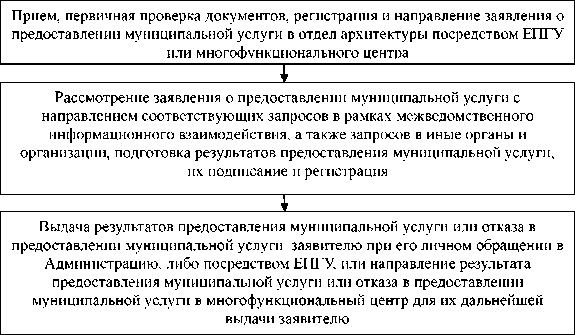 Приложение 1 к Административному регламентуГлаве администрации МР«Сухиничский район»Колесникову А.С.Застройщик:Застройщик:(Ф.И.О, паспортные данные физического лица или полное наименование организации - для юридических лиц, почтовый индекс и адрес, телефон, факс, адрес электронной почты, Интернет-сайт)(Ф.И.О, паспортные данные физического лица или полное наименование организации - для юридических лиц, почтовый индекс и адрес, телефон, факс, адрес электронной почты, Интернет-сайт)Тел.Тел.Прошу выдать разрешение на ввод в эксплуатациюПрошу выдать разрешение на ввод в эксплуатацию(наименование построенного,реконструированного, отремонтированного объекта капитального строительства в соответствии с проектной документацией)реконструированного, отремонтированного объекта капитального строительства в соответствии с проектной документацией)реконструированного, отремонтированного объекта капитального строительства в соответствии с проектной документацией)расположенного по адресу(полный адрес построенного, реконструированного, отремонтированного(полный адрес построенного, реконструированного, отремонтированногообъекта капитального строительства)объекта капитального строительства)объекта капитального строительства)При этом прилагаю:При этом прилагаю:При этом прилагаю:При этом прилагаю:При этом прилагаю:При этом прилагаю:При этом прилагаю:Правоустанавливающие документы на земельный участокПравоустанавливающие документы на земельный участокПравоустанавливающие документы на земельный участокПравоустанавливающие документы на земельный участокПравоустанавливающие документы на земельный участокПравоустанавливающие документы на земельный участокПравоустанавливающие документы на земельный участок(N свидетельства и право(N свидетельства и право(N свидетельства и право(N свидетельства и правопользования, договор аренды и т. д.)пользования, договор аренды и т. д.)пользования, договор аренды и т. д.)пользования, договор аренды и т. д.)пользования, договор аренды и т. д.)пользования, договор аренды и т. д.)пользования, договор аренды и т. д.)пользования, договор аренды и т. д.)пользования, договор аренды и т. д.)пользования, договор аренды и т. д.)пользования, договор аренды и т. д.)Градостроительный план земельного участка отГрадостроительный план земельного участка отГрадостроительный план земельного участка отГрадостроительный план земельного участка отГрадостроительный план земельного участка отГрадостроительный план земельного участка от№ RU№ RUРазрешение на строительство №Разрешение на строительство №Разрешение на строительство №Разрешение на строительство №отАкт приемки объекта капитального строительства (в случае осуществления строительства, реконструкции, капитального ремонта на основании договора)Акт приемки объекта капитального строительства (в случае осуществления строительства, реконструкции, капитального ремонта на основании договора)Акт приемки объекта капитального строительства (в случае осуществления строительства, реконструкции, капитального ремонта на основании договора)Акт приемки объекта капитального строительства (в случае осуществления строительства, реконструкции, капитального ремонта на основании договора)Акт приемки объекта капитального строительства (в случае осуществления строительства, реконструкции, капитального ремонта на основании договора)Акт приемки объекта капитального строительства (в случае осуществления строительства, реконструкции, капитального ремонта на основании договора)Акт приемки объекта капитального строительства (в случае осуществления строительства, реконструкции, капитального ремонта на основании договора)Акт приемки объекта капитального строительства (в случае осуществления строительства, реконструкции, капитального ремонта на основании договора)Акт приемки объекта капитального строительства (в случае осуществления строительства, реконструкции, капитального ремонта на основании договора)Акт приемки объекта капитального строительства (в случае осуществления строительства, реконструкции, капитального ремонта на основании договора)Акт приемки объекта капитального строительства (в случае осуществления строительства, реконструкции, капитального ремонта на основании договора)от20г.20г.20г.20г.Документ, подтверждающий соответствие построенного, реконструированного, отремонтированного объекта капитального строительства требованиям техническихДокумент, подтверждающий соответствие построенного, реконструированного, отремонтированного объекта капитального строительства требованиям техническихДокумент, подтверждающий соответствие построенного, реконструированного, отремонтированного объекта капитального строительства требованиям техническихДокумент, подтверждающий соответствие построенного, реконструированного, отремонтированного объекта капитального строительства требованиям техническихДокумент, подтверждающий соответствие построенного, реконструированного, отремонтированного объекта капитального строительства требованиям техническихДокумент, подтверждающий соответствие построенного, реконструированного, отремонтированного объекта капитального строительства требованиям техническихДокумент, подтверждающий соответствие построенного, реконструированного, отремонтированного объекта капитального строительства требованиям техническихДокумент, подтверждающий соответствие построенного, реконструированного, отремонтированного объекта капитального строительства требованиям техническихДокумент, подтверждающий соответствие построенного, реконструированного, отремонтированного объекта капитального строительства требованиям техническихДокумент, подтверждающий соответствие построенного, реконструированного, отремонтированного объекта капитального строительства требованиям техническихДокумент, подтверждающий соответствие построенного, реконструированного, отремонтированного объекта капитального строительства требованиям техническихрегламентоврегламентовДокумент, подтверждающий соответствие параметров построенного, реконструированного, отремонтированного объекта капитального строительстваДокумент, подтверждающий соответствие параметров построенного, реконструированного, отремонтированного объекта капитального строительстваДокумент, подтверждающий соответствие параметров построенного, реконструированного, отремонтированного объекта капитального строительстваДокумент, подтверждающий соответствие параметров построенного, реконструированного, отремонтированного объекта капитального строительстваДокумент, подтверждающий соответствие параметров построенного, реконструированного, отремонтированного объекта капитального строительстваДокумент, подтверждающий соответствие параметров построенного, реконструированного, отремонтированного объекта капитального строительстваДокумент, подтверждающий соответствие параметров построенного, реконструированного, отремонтированного объекта капитального строительстваДокумент, подтверждающий соответствие параметров построенного, реконструированного, отремонтированного объекта капитального строительстваДокумент, подтверждающий соответствие параметров построенного, реконструированного, отремонтированного объекта капитального строительстваДокумент, подтверждающий соответствие параметров построенного, реконструированного, отремонтированного объекта капитального строительстваДокумент, подтверждающий соответствие параметров построенного, реконструированного, отремонтированного объекта капитального строительствапроектной документациипроектной документациипроектной документацииДокументы, подтверждающие соответствие построенного, реконструированного, отремонтированного объекта капитального строительства техническим условиямДокументы, подтверждающие соответствие построенного, реконструированного, отремонтированного объекта капитального строительства техническим условиямДокументы, подтверждающие соответствие построенного, реконструированного, отремонтированного объекта капитального строительства техническим условиямДокументы, подтверждающие соответствие построенного, реконструированного, отремонтированного объекта капитального строительства техническим условиямДокументы, подтверждающие соответствие построенного, реконструированного, отремонтированного объекта капитального строительства техническим условиямДокументы, подтверждающие соответствие построенного, реконструированного, отремонтированного объекта капитального строительства техническим условиямДокументы, подтверждающие соответствие построенного, реконструированного, отремонтированного объекта капитального строительства техническим условиямДокументы, подтверждающие соответствие построенного, реконструированного, отремонтированного объекта капитального строительства техническим условиямДокументы, подтверждающие соответствие построенного, реконструированного, отремонтированного объекта капитального строительства техническим условиямДокументы, подтверждающие соответствие построенного, реконструированного, отремонтированного объекта капитального строительства техническим условиямДокументы, подтверждающие соответствие построенного, реконструированного, отремонтированного объекта капитального строительства техническим условиямСхему, отображающую расположение построенного, реконструированного, отремонтированного объекта капитального строительства, расположение сетей инженерно-технического обеспечения в границах земельного участка и планировочнуюСхему, отображающую расположение построенного, реконструированного, отремонтированного объекта капитального строительства, расположение сетей инженерно-технического обеспечения в границах земельного участка и планировочнуюСхему, отображающую расположение построенного, реконструированного, отремонтированного объекта капитального строительства, расположение сетей инженерно-технического обеспечения в границах земельного участка и планировочнуюСхему, отображающую расположение построенного, реконструированного, отремонтированного объекта капитального строительства, расположение сетей инженерно-технического обеспечения в границах земельного участка и планировочнуюСхему, отображающую расположение построенного, реконструированного, отремонтированного объекта капитального строительства, расположение сетей инженерно-технического обеспечения в границах земельного участка и планировочнуюСхему, отображающую расположение построенного, реконструированного, отремонтированного объекта капитального строительства, расположение сетей инженерно-технического обеспечения в границах земельного участка и планировочнуюСхему, отображающую расположение построенного, реконструированного, отремонтированного объекта капитального строительства, расположение сетей инженерно-технического обеспечения в границах земельного участка и планировочнуюСхему, отображающую расположение построенного, реконструированного, отремонтированного объекта капитального строительства, расположение сетей инженерно-технического обеспечения в границах земельного участка и планировочнуюСхему, отображающую расположение построенного, реконструированного, отремонтированного объекта капитального строительства, расположение сетей инженерно-технического обеспечения в границах земельного участка и планировочнуюСхему, отображающую расположение построенного, реконструированного, отремонтированного объекта капитального строительства, расположение сетей инженерно-технического обеспечения в границах земельного участка и планировочнуюСхему, отображающую расположение построенного, реконструированного, отремонтированного объекта капитального строительства, расположение сетей инженерно-технического обеспечения в границах земельного участка и планировочнуюОрганизацию земельного участкаОрганизацию земельного участкаОрганизацию земельного участкаОрганизацию земельного участкаЗаключение органа государственного строительного надзора (в случае, если предусмотрено осуществление государственного строительного надзора) о соответствии построенного, реконструированного, отремонтированного объекта капитального строительства требованиям технических регламентов и проектной документации, заключение государственного экологического контроля в случаях, предусмотренных Заключение органа государственного строительного надзора (в случае, если предусмотрено осуществление государственного строительного надзора) о соответствии построенного, реконструированного, отремонтированного объекта капитального строительства требованиям технических регламентов и проектной документации, заключение государственного экологического контроля в случаях, предусмотренных Заключение органа государственного строительного надзора (в случае, если предусмотрено осуществление государственного строительного надзора) о соответствии построенного, реконструированного, отремонтированного объекта капитального строительства требованиям технических регламентов и проектной документации, заключение государственного экологического контроля в случаях, предусмотренных Заключение органа государственного строительного надзора (в случае, если предусмотрено осуществление государственного строительного надзора) о соответствии построенного, реконструированного, отремонтированного объекта капитального строительства требованиям технических регламентов и проектной документации, заключение государственного экологического контроля в случаях, предусмотренных Заключение органа государственного строительного надзора (в случае, если предусмотрено осуществление государственного строительного надзора) о соответствии построенного, реконструированного, отремонтированного объекта капитального строительства требованиям технических регламентов и проектной документации, заключение государственного экологического контроля в случаях, предусмотренных Заключение органа государственного строительного надзора (в случае, если предусмотрено осуществление государственного строительного надзора) о соответствии построенного, реконструированного, отремонтированного объекта капитального строительства требованиям технических регламентов и проектной документации, заключение государственного экологического контроля в случаях, предусмотренных Заключение органа государственного строительного надзора (в случае, если предусмотрено осуществление государственного строительного надзора) о соответствии построенного, реконструированного, отремонтированного объекта капитального строительства требованиям технических регламентов и проектной документации, заключение государственного экологического контроля в случаях, предусмотренных Заключение органа государственного строительного надзора (в случае, если предусмотрено осуществление государственного строительного надзора) о соответствии построенного, реконструированного, отремонтированного объекта капитального строительства требованиям технических регламентов и проектной документации, заключение государственного экологического контроля в случаях, предусмотренных Заключение органа государственного строительного надзора (в случае, если предусмотрено осуществление государственного строительного надзора) о соответствии построенного, реконструированного, отремонтированного объекта капитального строительства требованиям технических регламентов и проектной документации, заключение государственного экологического контроля в случаях, предусмотренных Заключение органа государственного строительного надзора (в случае, если предусмотрено осуществление государственного строительного надзора) о соответствии построенного, реконструированного, отремонтированного объекта капитального строительства требованиям технических регламентов и проектной документации, заключение государственного экологического контроля в случаях, предусмотренных Заключение органа государственного строительного надзора (в случае, если предусмотрено осуществление государственного строительного надзора) о соответствии построенного, реконструированного, отремонтированного объекта капитального строительства требованиям технических регламентов и проектной документации, заключение государственного экологического контроля в случаях, предусмотренных частью 7 статьи 54 Градостроительного кодексчастью 7 статьи 54 Градостроительного кодексчастью 7 статьи 54 Градостроительного кодексчастью 7 статьи 54 Градостроительного кодексчастью 7 статьи 54 Градостроительного кодексчастью 7 статьи 54 Градостроительного кодекс(должность)(подпись)(Фамилия, И.О.)